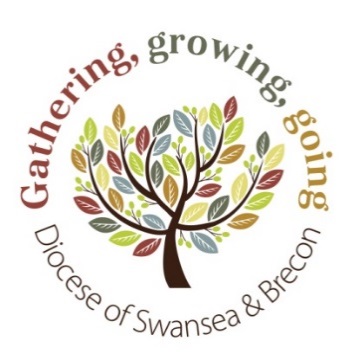 Diocesan Funding CommitteeGrant Application Form Small Grants: £501-£1,000The Diocesan Funding Committee (DFC) manages applications for the Mission Fund. The fund’s criteria can be found in the supporting document ‘Funding Priorities and Practicalities’We advise you to read this document thoroughly prior to completing this application form.You can fill in this form electronically. If you have any questions about how to fill in the form or about whether your project is eligible, please get in touch (contact details at the end of the form).IMPORTANT: If you are filling the form in by hand and need to use additional sheets, please make sure that the name of the Project is printed clearly at the top of every page.  SECTION 1 SECTION 2 – Project ContactSECTION 3 - The Project SECTION 4 – Management of your Project SECTION 5 – FinanceSECTION 6 – Supporting DocumentsSigned: 		  Name: 	Project ContactSigned: 		  Name: 	Ministry Area Leader Signed:		  Name: 	Area DeanDate:		       	Please return, by email to:  diocese.swanbrec@churchinwales.org.ukor by post to:		Diocesan Funding CommitteeSwansea and Brecon Diocesan Centre Cathedral CloseBreconPowysLD3 9DPIf you have enquiries about this form or need clarification, please contact the Diocesan Centre on 01874 623716 or via the email address above.Project Name:Applicant:(Parish, Benefice, Ministry Area)Date of Application:Proposed Start Date:Proposed Finish Date:Grant Amount Applied for:Name:Address:Address:Address:Postcode:Tel No:Email Address:Describe what you are aiming to do with this project. Please include all the activities you are requesting to be funded:Select one or more of the categories below which suit the purpose of your project:Select one or more of the categories below which suit the purpose of your project:Select one or more of the categories below which suit the purpose of your project:Select one or more of the categories below which suit the purpose of your project:Select one or more of the categories below which suit the purpose of your project:Select one or more of the categories below which suit the purpose of your project:Worship / Prayer GroupsMessy ChurchMinistry Area DevelopmentSpecific Individual TrainingYouth WorkDiocesan Events / MaterialsSpecial EventsFaith in Families ProjectsChurch Building development Social Media & PublicationsClubs Outreach projectsOffices / StaffingCollaborative MinistryCommunity Engagement How will your project transform the lives of the people in your communities or help further the development of your Ministry Area?Describe briefly how you think your project reflects the Diocesan Vision or Vision 2020?What is the estimated number of people you expect to benefit from this project?How long will the project last?Please note that grants can only be committed for one year and must be spent within one year of receipt. For ongoing projects that require funding after the initial grant, the applicant must demonstrate a fundraising sustainability plan. Whilst further applications would be welcomed, there can be no guarantee that they would be successful.What specific goals do you have and how you will know if you have achieved them?What specific goals do you have and how you will know if you have achieved them?Specific Goals:Achievements:Who will oversee the Project?What support is there for the project from other local churches and/or local community?It is a condition of any Diocesan grant that you will be required to complete a project report form within ONE MONTH of the project funding endingIt is a condition of any Diocesan grant that you will be required to complete a project report form within ONE MONTH of the project funding endingPlease tick the box to confirm that you have read and understood this conditionResources required – Please list your TOTAL ESTIMATED PROJECT COSTSResources required – Please list your TOTAL ESTIMATED PROJECT COSTSResources required – Please list your TOTAL ESTIMATED PROJECT COSTSResources required – Please list your TOTAL ESTIMATED PROJECT COSTSItemItemEstimated cost Estimated cost TotalTotal££How much do you have already?How much do you have already?£How much are you applying for in this application? (£501-£1,000)How much are you applying for in this application? (£501-£1,000)£Any monies awarded will be transferred by BACS payment. Please provide details of the receiving bank account:Any monies awarded will be transferred by BACS payment. Please provide details of the receiving bank account:Any monies awarded will be transferred by BACS payment. Please provide details of the receiving bank account:Name of Account:Name of Bank:Sort Code:Account Number:Please tick the box below to confirm that you have provided the required supporting documents with your application:Please tick the box below to confirm that you have provided the required supporting documents with your application:A copy of the PCC minute agreeing this project Comments from Ministry Area Leader  Please provide any additional information regarding Parish/Ministry Area background that you feel will be useful for this application